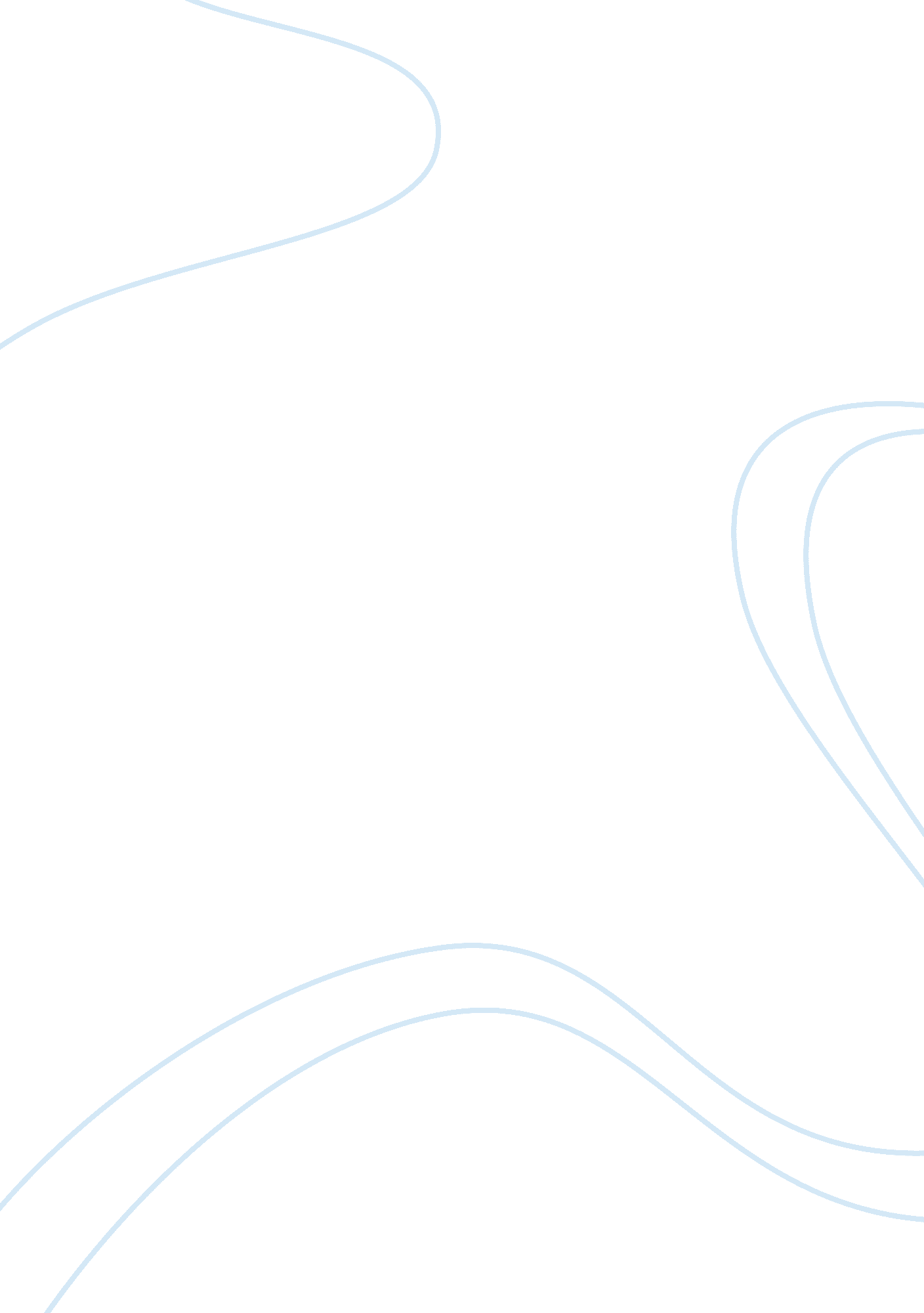 Louisiana purchaseHistory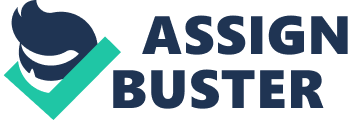 Louisiana Purchase Louisiana Purchase The Louisiana Purchase is one of the most memorable historical events inthe world. It involved the United States taking over Louisiana which was initially owned by France. In the beginning even before France had acquired the piece of land, it belonged to Spain. However, due to high inhibition by the French, it changed ownership and became part of the French territory and later again given back to Spain. Various recognizable events led to the Louisiana Purchase. 
One of the events was the disapproval of the American merchants to maneuver through the Mississippi river. The United States had initially set peace with the French and the Spanish people and had agreed not to bulge into their details but as soon as the rights of the American Merchants were curtailed, they decided to act accordingly. 
The settling of the Americans on the land led to the country starting the acquisition of the piece of land and this brought a lot of disturbance from the Spanish and the French who had just accommodated the United States as a gesture but were taking over piece by piece. This eventually led to a deal being signed (Fleming, 2007). 
President Jefferson was objective to the idea of acquiring the piece of land. The reason behind this was because he was known to be of a liberal mind. With this kind of attitude, he could not commit any activity that was not enlisted in the constitution. He however reconciled the issue by having his advisors convince him that the whole of the United States was starting to view him as a dictator. This made him engage in the deal to eliminate this notion from the minds of the Americans. The ramifications of this deal for the United Nations was that it was able to achieve respect from some of the countries that had assumed its power and that the land acquired could settle more citizens. 
References 
Fleming, T. (2007). Destiny takes Charge. The Purchase of Louisiana. New York: John Wiley and Sons. 